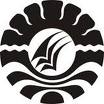 SKRIPSIPENGGUNAAN MEDIA  FLASH CARD DALAM MENINGKATKAN KEMAMPUAN MEMBACA PERMULAAN PADA MURID TUNARUNGU KELAS DASAR II DI SLB BC-YAPALB MAKASSAR ERNIWATI. Y
JURUSAN PENDIDIKAN LUAR BIASA FAKULTAS ILMU PENDIDIKAN UNIVERSITAS NEGERI MAKASSAR2017ABSTRAKErniwati.Y. 2017. Penggunaan  Flash Card dalam meningkatkan kemampuan membaca permulaan pada  murid  tunarungu kelas dasar II di SLB- BC YAPALB Makassar. Skripsi  dibimbing oleh  Dra. Tatiana Meidina, M.Si dan   Drs.Mufa’adi, M.Si. Jurusan Pendidikan Luar Biasa Fakultas Ilmu Pendidikan Universitas Negeri Makassar.Masalah dalam penelitian ini yaitu rendahnya kemampuan membaca permulaan pada murid tunarungu  kelas dasar II di SLB-BC YAPALB Makassar. Rumusan masalah dalam penelitian ini adalah 1. Bagaimanakah kemampuan membaca permulaan pada murid tunarungu kelas dasar II di SLB-BC YAPALB Makassar sebelum penggunaan Flash Card?, 2. Bagaimanakah kemampuan membaca permulaan pada murid tunarungu kelas dasar II di SLB-BC YAPALB Makassar setelah penggunaan Flash Card?, 3. Bagaimanakah kemampuan membaca permulaan pada murid tunarungu kelas dasar II di SLB-BC YAPALB Makassar. Tujuan penelitian ini adalah 1. untuk mengetahui peningkatan kemampuan membaca permulaan melalui penggunaan Flash Card pada murid tunarungu kelas dasar II di SLB-BC YAPALB Makassar 2.untuk meningkatkan kemampuan membaca permulaan murid tunarungu kelas dasar II di SLB-BC YAPALB Makassar sebelum dan setelah penggunaan media flash card                3. Untuk mengetahui peningkatan kemampuan membaca permulaan pada murid tunarungu kelas dasar II di SLB-BC YAPALB Makassar dengan penggunaan media flash card. Penelitian ini menggunakan pendekatan kuantitatif yaitu untuk mengetahui kemampuan membaca permulaan pada murid tunarungu kelas dasar II di SLB-BC YAPALB Makassar. dan jenis penelitian deskriptif yaitu untuk mengetahui kemampuan membaca permulaan pada murid tunarungu kelas dasar II di SLB-BC YAPALB Makassar. Subjek penelitian ini adalah kelas dasar II di SLB-BC YAPALB Makassar yang berjumlah 3 0rang murid. Teknik pengumpulan data yang digunakan adalah tes perbuatan dan dokumentasi. Teknik analisis data menggunakan analisis deskriptif. Hasil penelitian menunjukkan bahwa: a). kemampuan membaca permulaan pada murid tunarungu kelas dasar II di SLB-BC YAPALB Makassar sebelum penggunaan Flash Card dikategorikan sangat k urang b). kemampuan membaca permulaan murid tunarungu kelas dasar II di SLB-BC YAPALB Makassar setelah penggunaan Flash Card dikategorikan baik. c). ada peningkatan kemampuan membaca permulaan pada murid tunarungu kelas dasar II di SLB-BC YAPALB Makassar. Melalui penggunaan Flash Card di kategorikan baik sekali.[1][2][3][4][5][6][7][8][9][10] [1]	H. Herman, “Peningkatan Kemampuan Membaca Puisi Melalui Model Pembelajaran Savi Pada Siswa Kelas III di SDN Buring Kota Malang.,” Tugas Akhir Jur. Seni dan Des. Sastra UM, 2017.[2]	J. Umar, M. Ali, and S. Lestari, “Peningkatan Kemampuan Membaca Melalui Metode Tilawati Dengan Alat Peraga Kartu Huruf Hijaiyyah Pada Anak Usia 4-5 Tahun,” J. Pendidik. dan Pembelajaran, vol. 3, no. 10.[3]	A. AZIS, “Peningkatan Kemampuan Membaca Permulaan melalui Model Pembelajaran Make A Match Siswa Kelas II SDN 4 Amparita Kecamatan Tellu Limpoe Kabupaten Sidenreng Rappang”.” Universitas Negeri Makassar, 2015.[4]	S. Sunarti, “KEMAMPUAN MEMBACA PEMAHAMAN TEKS NARASI PADA SISWA KELAS V SD N 01 KARANGPANDAN KECAMATAN KARANGPANDAN KABUPATEN KARANGANYAR TAHUN PELAJARAN 2010-2011.” Universitas Muhammadiyah Surakarta, 2011.[5]	W. Krismanto, A. Halik, and S. Sayidiman, “Meningkatkan Kemampuan Membaca Pemahaman Melalui Metode Survey, Question, Read, Recite, Review (SQ3R) Pada Siswa Kelas IV SD Negeri 46 Parepare,” Publ. Pendidik., vol. 5, no. 3, 2015.[6]	N. Nurhaedah, “PENGARUHTEKNIK MIND MIPPINGTERHADAP KEMAMPUAN MEMBACA PEMAHAMAN MAHASISWA PROGRAM BILINGUAL PGSD FIP UNM,” Publ. Pendidik., vol. 6, no. 2, 2016.[7]	S. SASMAYUNITA, “Hubungan antara Peguasaan Gagasan Utama dan Struktur Kalimat dengan Kemampuan Membaca Pemahaman Siswa kelas VIII SMP Negeri 1 Soppeng Riaja Kabupaten Barru. Tesis, Makassar.” Pascasarjana, 2014.[8]	U. Uspitaningsih, “Korelasi antara Kemampuan Membaca Pemahaman dan Kemampuan Menulis Karangan Narasi Siswa Kelas VIII SMP Negeri 2 Suppa Kabupaten Pinrang.” Universitas Negeri Makassar, 2014.[9]	H. Herman, S. Saleh, and N. M. Islami, “Penerapan Media Aplikasi Education Games Berbasis Budaya Lokal Untuk Meningkatkan Kemampuan Membaca Permulaan Pada Anak di Taman Kanak-Kanak,” in Seminar Nasional Lembaga Penelitian UNM, 2017, vol. 2, no. 1.[10]	D. Yusuf, “Hubungan minat membaca dengan kreativitas verbal pada mahasiswa psikologi Universitas Negeri Makassar.” Universitas Negeri Makassar, 2014.